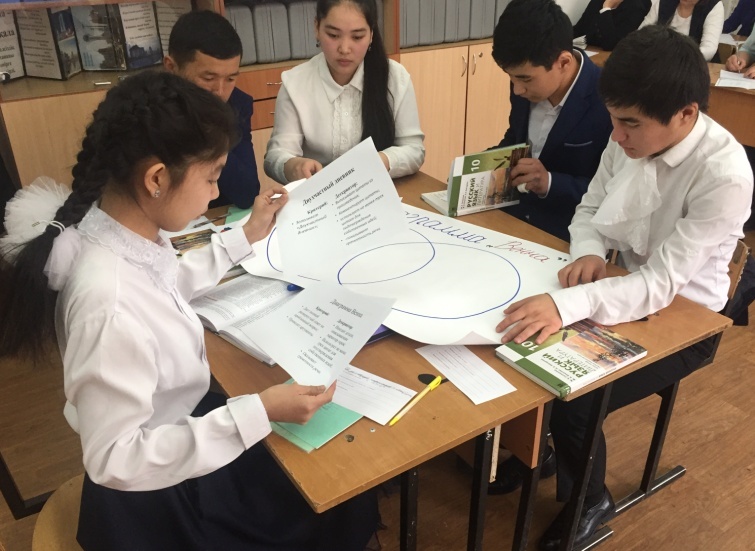 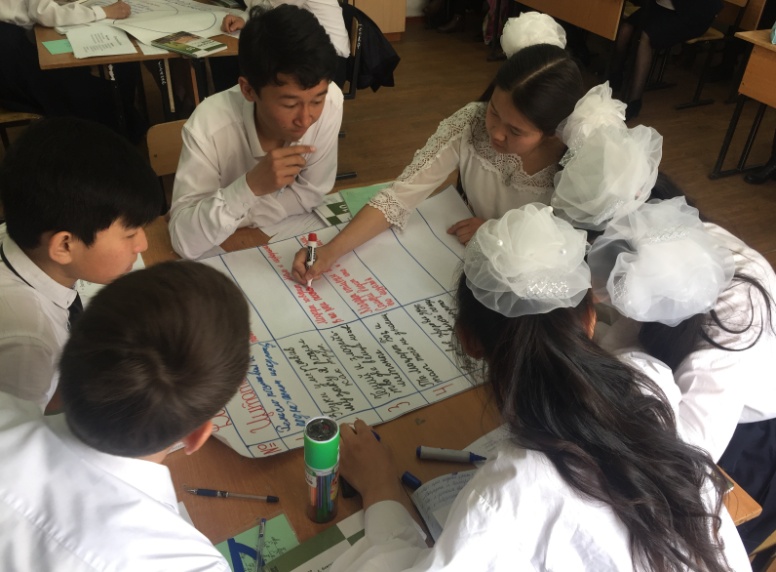 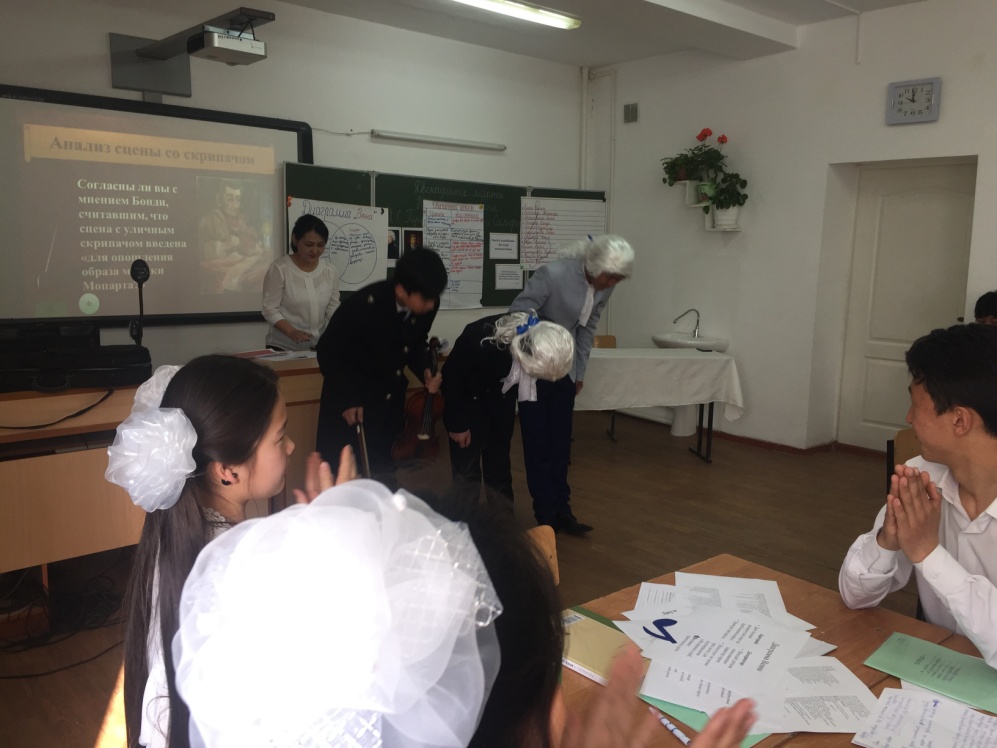 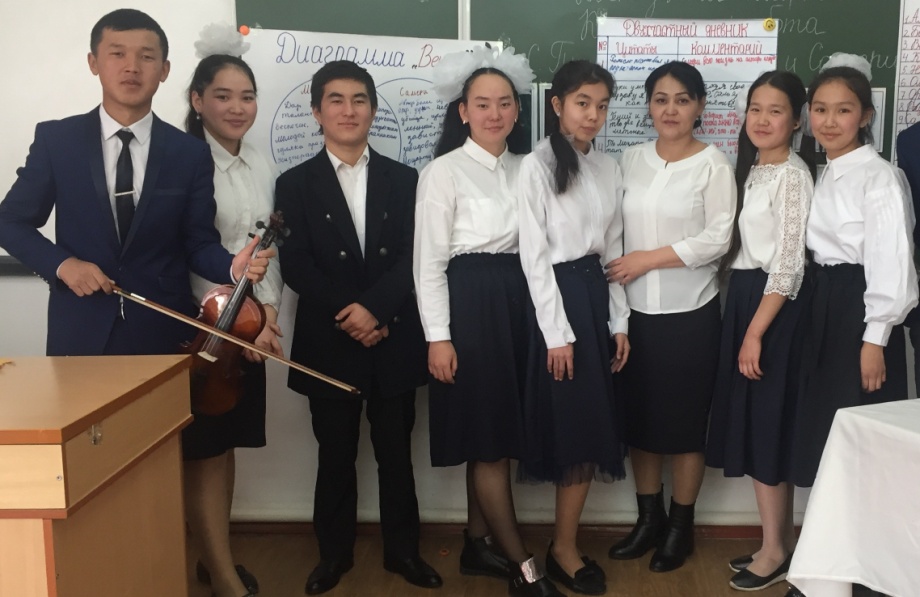 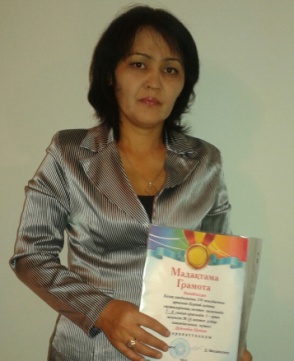 Школа: №14 имени А.Нусипбаева  ФИО учителя: Токтарбекова Г.Б.Русский язык и  литератураКласс: 10Я2	Раздел: Литература и искусствоУРОК 2Дата: 13.01.2021Количество присутствующих: Отсутствующих:Школа: №14 имени А.Нусипбаева  ФИО учителя: Токтарбекова Г.Б.Русский язык и  литератураКласс: 10Я2	Раздел: Литература и искусствоУРОК 2Дата: 13.01.2021Количество присутствующих: Отсутствующих:Школа: №14 имени А.Нусипбаева  ФИО учителя: Токтарбекова Г.Б.Русский язык и  литератураКласс: 10Я2	Раздел: Литература и искусствоУРОК 2Дата: 13.01.2021Количество присутствующих: Отсутствующих:Школа: №14 имени А.Нусипбаева  ФИО учителя: Токтарбекова Г.Б.Русский язык и  литератураКласс: 10Я2	Раздел: Литература и искусствоУРОК 2Дата: 13.01.2021Количество присутствующих: Отсутствующих:Тема урокаТема урокаА.С. Пушкин «Моцарт и Сальери»А.С. Пушкин «Моцарт и Сальери»А.С. Пушкин «Моцарт и Сальери»Цели обучения, которые достигаются на данном  уроке (ссылка на учебную программу)Цели обучения, которые достигаются на данном  уроке (ссылка на учебную программу)10.1.1 - понимать детально информацию сообщения, подтекст,  определяя   социальные и эмоционально-экспрессивные особенности речи говорящего;10.3.5.Анализировать художественные произведения, определяя роль композиции, образных средств и деталей в раскрытии основной мысли 10.1.5 - оценивать высказывание с точки зрения правильности и уместности использованных языковых единиц10.1.1 - понимать детально информацию сообщения, подтекст,  определяя   социальные и эмоционально-экспрессивные особенности речи говорящего;10.3.5.Анализировать художественные произведения, определяя роль композиции, образных средств и деталей в раскрытии основной мысли 10.1.5 - оценивать высказывание с точки зрения правильности и уместности использованных языковых единиц10.1.1 - понимать детально информацию сообщения, подтекст,  определяя   социальные и эмоционально-экспрессивные особенности речи говорящего;10.3.5.Анализировать художественные произведения, определяя роль композиции, образных средств и деталей в раскрытии основной мысли 10.1.5 - оценивать высказывание с точки зрения правильности и уместности использованных языковых единицЦели урокаЦели урока Учащиеся смогут: -понимать информацию сообщения, подтекст, определять особенности речи говорящего при анализе эпиграфа и произведения;-оценивать высказывание с точки зрения правильности использованных языковых единиц. Учащиеся смогут: -понимать информацию сообщения, подтекст, определять особенности речи говорящего при анализе эпиграфа и произведения;-оценивать высказывание с точки зрения правильности использованных языковых единиц. Учащиеся смогут: -понимать информацию сообщения, подтекст, определять особенности речи говорящего при анализе эпиграфа и произведения;-оценивать высказывание с точки зрения правильности использованных языковых единиц.Языковые целиЯзыковые целиУчащиеся смогут понимать и использовать:Конкретно-предметную лексику и терминологию: Реализм, проблематика произведения, проблемный вопрос, тема, композиция, сюжет, образНабор фраз для диалога и письма: Творчество, гений, противостояние гения и злодейства…, жизнь героя …, творческий мир на страницах трагедии…, сравнивая образы …Учащиеся смогут понимать и использовать:Конкретно-предметную лексику и терминологию: Реализм, проблематика произведения, проблемный вопрос, тема, композиция, сюжет, образНабор фраз для диалога и письма: Творчество, гений, противостояние гения и злодейства…, жизнь героя …, творческий мир на страницах трагедии…, сравнивая образы …Учащиеся смогут понимать и использовать:Конкретно-предметную лексику и терминологию: Реализм, проблематика произведения, проблемный вопрос, тема, композиция, сюжет, образНабор фраз для диалога и письма: Творчество, гений, противостояние гения и злодейства…, жизнь героя …, творческий мир на страницах трагедии…, сравнивая образы …Критерии оцениванияКритерии оценивания-дает полный развёрнутый ответ на проблемный вопрос;-приводит аргументы;-использует не менее трех цитат для подтверждения собственных идей;-использует стилистические фигуры для привлечения внимания слушателя;-показывает  грамотность речи;-понимание авторской позиции и свое отношение к ней;владеет монологической литературной речью, логичность и последовательность ответа;-оценивает высказывание  с точки зрения правильности использованных языковых единиц.-дает полный развёрнутый ответ на проблемный вопрос;-приводит аргументы;-использует не менее трех цитат для подтверждения собственных идей;-использует стилистические фигуры для привлечения внимания слушателя;-показывает  грамотность речи;-понимание авторской позиции и свое отношение к ней;владеет монологической литературной речью, логичность и последовательность ответа;-оценивает высказывание  с точки зрения правильности использованных языковых единиц.-дает полный развёрнутый ответ на проблемный вопрос;-приводит аргументы;-использует не менее трех цитат для подтверждения собственных идей;-использует стилистические фигуры для привлечения внимания слушателя;-показывает  грамотность речи;-понимание авторской позиции и свое отношение к ней;владеет монологической литературной речью, логичность и последовательность ответа;-оценивает высказывание  с точки зрения правильности использованных языковых единиц.Привитие ценностейПривитие ценностейРазвитие представлений о человеческих ценностях, человеческом достоинствеРазвитие представлений о человеческих ценностях, человеческом достоинствеРазвитие представлений о человеческих ценностях, человеческом достоинствеМежпредметные связиМежпредметные связиИзучение данного раздела предполагает межпредметную связь с предметами искусство, самопознание. Учащиеся будут опираться на свои знания, полученные на других предметах, а также расширят свой кругозор по этой теме.Изучение данного раздела предполагает межпредметную связь с предметами искусство, самопознание. Учащиеся будут опираться на свои знания, полученные на других предметах, а также расширят свой кругозор по этой теме.Изучение данного раздела предполагает межпредметную связь с предметами искусство, самопознание. Учащиеся будут опираться на свои знания, полученные на других предметах, а также расширят свой кругозор по этой теме.Навыки использованияИКТНавыки использованияИКТРабота с видео ресурсами.Работа с видео ресурсами.Работа с видео ресурсами.Предварительные знанияПредварительные знанияУченики читали произведение дома, изучили предысторию создания произведения.Ученики читали произведение дома, изучили предысторию создания произведения.Ученики читали произведение дома, изучили предысторию создания произведения.Ход урокаХод урокаХод урокаХод урокаХод урокаЗапланированные этапы урокаЗапланированная деятельность на урокеЗапланированная деятельность на урокеЗапланированная деятельность на урокеРесурсыНачало урокаминутI.Орг.момент.  Создание коллаборативной  среды.1. Позитивный настрой к уроку.  Прослушивание фрагмента из произведения В.А.Моцарта «Музыка для детей»Формативное оценивание. На доске плакат с нотным станом и фамилиями учащихся.  Каждый правильный ответ дети оценивают сами и вывешивают ноты. 2. Определение темы урока. - Что вы представили, слушая музыку?- Определите тему урока (целеполагание)  1.  Вы прочитали маленькую трагедию «Моцарт и Сальери», поразмышляли над ней, нашли ответы на заданные вопросы. Запишите, какую цель вы ставите перед собой на данный урок.Перед уроком все учащиеся получают анкету, целью которой является развитие способности к рефлексии. Вопросы анкеты:Ставлю цель…Оцениваю свою работу на уроке…Достигнута ли поставленная цель? Если нет, то почему?Чью работу я бы отметил(а) особо?Фраза, которая мне запомнилась…(Несколько учащихся (3-4) зачитывают свои записи)II Стадия осмысления. Работа с эпиграфом:Гений и злодейство - две вещи несовместные.А.С. Пушкин3) Как бы вы назвали наш урок? Какую ключевую фразу можно использовать для названия? Почему? «Гений и злодейство – две вещи несовместные» - Объясните смысл эпиграфа. Как вы понимаете эти слова?     - Кто в трагедии их сказал? Почему?     - Вопрос это или утверждение?I.Орг.момент.  Создание коллаборативной  среды.1. Позитивный настрой к уроку.  Прослушивание фрагмента из произведения В.А.Моцарта «Музыка для детей»Формативное оценивание. На доске плакат с нотным станом и фамилиями учащихся.  Каждый правильный ответ дети оценивают сами и вывешивают ноты. 2. Определение темы урока. - Что вы представили, слушая музыку?- Определите тему урока (целеполагание)  1.  Вы прочитали маленькую трагедию «Моцарт и Сальери», поразмышляли над ней, нашли ответы на заданные вопросы. Запишите, какую цель вы ставите перед собой на данный урок.Перед уроком все учащиеся получают анкету, целью которой является развитие способности к рефлексии. Вопросы анкеты:Ставлю цель…Оцениваю свою работу на уроке…Достигнута ли поставленная цель? Если нет, то почему?Чью работу я бы отметил(а) особо?Фраза, которая мне запомнилась…(Несколько учащихся (3-4) зачитывают свои записи)II Стадия осмысления. Работа с эпиграфом:Гений и злодейство - две вещи несовместные.А.С. Пушкин3) Как бы вы назвали наш урок? Какую ключевую фразу можно использовать для названия? Почему? «Гений и злодейство – две вещи несовместные» - Объясните смысл эпиграфа. Как вы понимаете эти слова?     - Кто в трагедии их сказал? Почему?     - Вопрос это или утверждение?I.Орг.момент.  Создание коллаборативной  среды.1. Позитивный настрой к уроку.  Прослушивание фрагмента из произведения В.А.Моцарта «Музыка для детей»Формативное оценивание. На доске плакат с нотным станом и фамилиями учащихся.  Каждый правильный ответ дети оценивают сами и вывешивают ноты. 2. Определение темы урока. - Что вы представили, слушая музыку?- Определите тему урока (целеполагание)  1.  Вы прочитали маленькую трагедию «Моцарт и Сальери», поразмышляли над ней, нашли ответы на заданные вопросы. Запишите, какую цель вы ставите перед собой на данный урок.Перед уроком все учащиеся получают анкету, целью которой является развитие способности к рефлексии. Вопросы анкеты:Ставлю цель…Оцениваю свою работу на уроке…Достигнута ли поставленная цель? Если нет, то почему?Чью работу я бы отметил(а) особо?Фраза, которая мне запомнилась…(Несколько учащихся (3-4) зачитывают свои записи)II Стадия осмысления. Работа с эпиграфом:Гений и злодейство - две вещи несовместные.А.С. Пушкин3) Как бы вы назвали наш урок? Какую ключевую фразу можно использовать для названия? Почему? «Гений и злодейство – две вещи несовместные» - Объясните смысл эпиграфа. Как вы понимаете эти слова?     - Кто в трагедии их сказал? Почему?     - Вопрос это или утверждение?«Музыка для детей»В.А. МоцартаАнкеты Портреты А.С.Пушкина,В.А.Моцарта,А.Сальери.Середина урока 30 минутII. Опрос домашнего задания:Чтение наизусть отрывка из I монолога Сальери (Все говорят: нет правды на земле…) Давайте вспомним, кто же такие Моцарт и Сальери? (подготовленные учащиеся показывают презентацию, рассказывают о композиторах)III. Объединение в группы (восьмые и четвертные ноты)Работа в группах.1 группа – «Двухчастный дневник»2 группа – Диаграмма Венна «Моцарт и Сальери»Выступление групп. Взаимное оценивание по критериям:IV. Демонстрация отрывка из пьесы. (Опережающее задание)Критерии для взаимного оценивания.Формативное оценивание. Прием «Аплодисменты»V. Аналитическая беседа с элементами чтения. Дискуссия.1. Художественное чтение II части монолога.2. Вопросы для беседы: -  Ваши впечатления от трагедии? - Почему А.С.Пушкин назвал свои трагедии «маленькими»? -  Какой из героев трагедии главный? Аргументируйте свой ответ. - Во второй сцене появляется новый герой. Кто он и для чего А.С.Пушкин вводит его в трагедию? - Всегда ли Сальери был завистником? -Почему он стал завидовать Моцарту? -Приведите цитаты из трагедии.Взаимное оценивание по критериям:   VI. Подведение итогов. Рефлексия деятельности на уроке.1. Можно ли достичь высот, быть гением и совершать безнравственные поступки и даже преступления? 2.Чтение учителем заключительной реплики Сальери.3. Выразительно читается второй эпиграф к уроку и делается вывод:«Божественный свет – единственный ориентир, помогающий найти истинный путь добра, красоты, правды» -  Освещен ли этим светом путь Сальери? Почему мы видим слезы в его глазах в финале трагедии? Искренни ли они? Пушкин не дает ответа на эти вопросы. Каждый находит их в своей душе.Вывод: Так, действительно ли «гений и злодейство – две вещи несовместные»? На мой взгляд, гениальность – это та невероятная, необъятная для простого человеческого ума энергия, которую дает только Господь. Но как распорядиться этой энергией – зависит только от человека, которому она дарована. Вообще говоря, невозможно представить, что все люди, наделенные гениальностью вступят на «белую» сторону. Если бы это произошло, в мире бы исчезло зло.  Сальери нельзя назвать злодеем. Его погубила зависть, довела до безумия. Но и к гениям его отнести нельзя. Это просто одержимый творчеством «ремесленник», положивший свою жизнь на алтарь искусства. Тем более Сальери нельзя назвать «злым гением»: ведь, будучи таковым, он сотворил бы несравненно больше зла, чем музыки.II. Опрос домашнего задания:Чтение наизусть отрывка из I монолога Сальери (Все говорят: нет правды на земле…) Давайте вспомним, кто же такие Моцарт и Сальери? (подготовленные учащиеся показывают презентацию, рассказывают о композиторах)III. Объединение в группы (восьмые и четвертные ноты)Работа в группах.1 группа – «Двухчастный дневник»2 группа – Диаграмма Венна «Моцарт и Сальери»Выступление групп. Взаимное оценивание по критериям:IV. Демонстрация отрывка из пьесы. (Опережающее задание)Критерии для взаимного оценивания.Формативное оценивание. Прием «Аплодисменты»V. Аналитическая беседа с элементами чтения. Дискуссия.1. Художественное чтение II части монолога.2. Вопросы для беседы: -  Ваши впечатления от трагедии? - Почему А.С.Пушкин назвал свои трагедии «маленькими»? -  Какой из героев трагедии главный? Аргументируйте свой ответ. - Во второй сцене появляется новый герой. Кто он и для чего А.С.Пушкин вводит его в трагедию? - Всегда ли Сальери был завистником? -Почему он стал завидовать Моцарту? -Приведите цитаты из трагедии.Взаимное оценивание по критериям:   VI. Подведение итогов. Рефлексия деятельности на уроке.1. Можно ли достичь высот, быть гением и совершать безнравственные поступки и даже преступления? 2.Чтение учителем заключительной реплики Сальери.3. Выразительно читается второй эпиграф к уроку и делается вывод:«Божественный свет – единственный ориентир, помогающий найти истинный путь добра, красоты, правды» -  Освещен ли этим светом путь Сальери? Почему мы видим слезы в его глазах в финале трагедии? Искренни ли они? Пушкин не дает ответа на эти вопросы. Каждый находит их в своей душе.Вывод: Так, действительно ли «гений и злодейство – две вещи несовместные»? На мой взгляд, гениальность – это та невероятная, необъятная для простого человеческого ума энергия, которую дает только Господь. Но как распорядиться этой энергией – зависит только от человека, которому она дарована. Вообще говоря, невозможно представить, что все люди, наделенные гениальностью вступят на «белую» сторону. Если бы это произошло, в мире бы исчезло зло.  Сальери нельзя назвать злодеем. Его погубила зависть, довела до безумия. Но и к гениям его отнести нельзя. Это просто одержимый творчеством «ремесленник», положивший свою жизнь на алтарь искусства. Тем более Сальери нельзя назвать «злым гением»: ведь, будучи таковым, он сотворил бы несравненно больше зла, чем музыки.II. Опрос домашнего задания:Чтение наизусть отрывка из I монолога Сальери (Все говорят: нет правды на земле…) Давайте вспомним, кто же такие Моцарт и Сальери? (подготовленные учащиеся показывают презентацию, рассказывают о композиторах)III. Объединение в группы (восьмые и четвертные ноты)Работа в группах.1 группа – «Двухчастный дневник»2 группа – Диаграмма Венна «Моцарт и Сальери»Выступление групп. Взаимное оценивание по критериям:IV. Демонстрация отрывка из пьесы. (Опережающее задание)Критерии для взаимного оценивания.Формативное оценивание. Прием «Аплодисменты»V. Аналитическая беседа с элементами чтения. Дискуссия.1. Художественное чтение II части монолога.2. Вопросы для беседы: -  Ваши впечатления от трагедии? - Почему А.С.Пушкин назвал свои трагедии «маленькими»? -  Какой из героев трагедии главный? Аргументируйте свой ответ. - Во второй сцене появляется новый герой. Кто он и для чего А.С.Пушкин вводит его в трагедию? - Всегда ли Сальери был завистником? -Почему он стал завидовать Моцарту? -Приведите цитаты из трагедии.Взаимное оценивание по критериям:   VI. Подведение итогов. Рефлексия деятельности на уроке.1. Можно ли достичь высот, быть гением и совершать безнравственные поступки и даже преступления? 2.Чтение учителем заключительной реплики Сальери.3. Выразительно читается второй эпиграф к уроку и делается вывод:«Божественный свет – единственный ориентир, помогающий найти истинный путь добра, красоты, правды» -  Освещен ли этим светом путь Сальери? Почему мы видим слезы в его глазах в финале трагедии? Искренни ли они? Пушкин не дает ответа на эти вопросы. Каждый находит их в своей душе.Вывод: Так, действительно ли «гений и злодейство – две вещи несовместные»? На мой взгляд, гениальность – это та невероятная, необъятная для простого человеческого ума энергия, которую дает только Господь. Но как распорядиться этой энергией – зависит только от человека, которому она дарована. Вообще говоря, невозможно представить, что все люди, наделенные гениальностью вступят на «белую» сторону. Если бы это произошло, в мире бы исчезло зло.  Сальери нельзя назвать злодеем. Его погубила зависть, довела до безумия. Но и к гениям его отнести нельзя. Это просто одержимый творчеством «ремесленник», положивший свою жизнь на алтарь искусства. Тем более Сальери нельзя назвать «злым гением»: ведь, будучи таковым, он сотворил бы несравненно больше зла, чем музыки.Презентация, видеороликСпособы распределения в группы.Распределение в группыНотный стан, ноты для оцениванияУчебник.Раздаточный материал: бумага А3, маркерыКонец урока5  минутVII.   Домашнее задание.1. Анализ отрывка из трагедии;2. Эссе «Мои размышления над маленькой трагедией «Моцарт и Сальери»».VIII. Стадия рефлексииПодведите итоги своей работы на уроке в анкетах. При помощи смайликов оцените свои работы.  ФО «Смайлик».Все отлично Хорошо,           но можно было лучше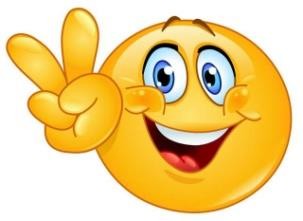 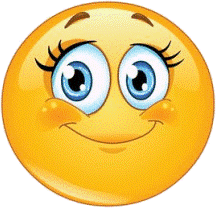 Надо стараться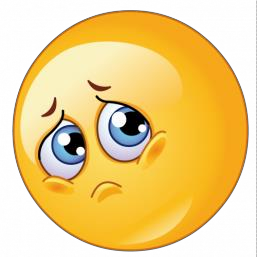 VII.   Домашнее задание.1. Анализ отрывка из трагедии;2. Эссе «Мои размышления над маленькой трагедией «Моцарт и Сальери»».VIII. Стадия рефлексииПодведите итоги своей работы на уроке в анкетах. При помощи смайликов оцените свои работы.  ФО «Смайлик».Все отлично Хорошо,           но можно было лучшеНадо старатьсяVII.   Домашнее задание.1. Анализ отрывка из трагедии;2. Эссе «Мои размышления над маленькой трагедией «Моцарт и Сальери»».VIII. Стадия рефлексииПодведите итоги своей работы на уроке в анкетах. При помощи смайликов оцените свои работы.  ФО «Смайлик».Все отлично Хорошо,           но можно было лучшеНадо старатьсяКопилка примеров рефлексии